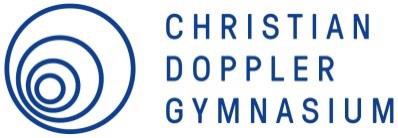 Ansuchen an die Direktion um Freistellung vom Unterricht12 Wichtige Gründe: siehe dazu die RichtlinienIch,  , ersuche, Name:   Klasse:  am/vom  bis  vom Unterricht freizustellen.Grund: Wichtige Hinweise:Der/Die Erziehungsberechtigte übernimmt für diesen Zeitraum die volle Verantwortung.Es besteht während dieser Zeit keine Schülerunfallversicherung.Mit diesem Ansuchen nimmt der/die Erziehungsberechtigte zur Kenntnis, dass der versäumte Lehrstoff und Hausübungen unverzüglich in Eigenorganisation nachgeholt werden müssen.1 Das Ansuchen ist spätestens drei Wochen vor der erbetenen Freistellung (Ausnahme: unvorhersehbare Ereignisse) bei der Klassenvorständin bzw. beim Klassenvorstand abzugeben.einverstanden:nicht einverstanden: ........................................................................................................................…………………………………………………………………………………………………………………………………………………………….Ort, Datum	Unterschrift des Klassenvorstands/der Klassenvorständingenehmigtnicht genehmigt: ……………………………………………………………………………………………………………………………..…………………………………………………………………………………………………………………………………………………………….Ort, Datum	Unterschrift der SchulleitungRichtlinien: Ansuchen auf Freistellung vom UnterrichtEine Freistellung vom Unterricht muss immer eine begründete Ausnahme sein! Voraussetzung ist, dass der Schüler bzw. die Schülerin keine schwerwiegenden schulischen Probleme hat. An Tagen, an denen Schularbeiten oder Tests stattfinden, ist eine Freistellung grundsätzlich nicht möglich.Freistellungen vom Unterricht sind vom Gesetzgeber in §45 SchUG geregelt und können „aus wichtigen Gründen“ (§45 Abs. 4 SchUG) genehmigt werden. Wichtige Gründe sind zum Beispiel:Tätigkeiten im Rahmen der SchülerInnen-VertretungGesundheitliche Gründe (z.B. Therapien oder Kuraufenthalte; bitte Bestätigung beibringen)Teilnahme an Sportveranstaltungen (bitte Bestätigung beibringen)Teilnahme an kulturellen Veranstaltungen (bitte Bestätigung beibringen)Beerdigungen bzw. Hochzeiten enger (!) Verwandter (Eltern, Großeltern, Geschwister)Besuche von Elternteilen, die dauerhaft im Ausland leben Freistellungen von bis zu einem Tag werden vom Klassenvorstand bzw. der Klassenvorständin bearbeitet und gegebenenfalls genehmigt. Von zwei Tagen bis zu einer Woche ist die Direktion zuständig. Alle Anträge, die mehr als eine Woche betreffen, müssen an die Bildungsdirektion für Salzburg
gerichtet werden, wobei der Antrag bei der Klassenvorständin bzw. dem Klassenvorstand eingebracht werden muss. https://www.bildung-sbg.gv.at/component/edocman/57-fernbleiben-vom-unterricht-2.html?Itemid=0Möglicherweise anfallende Stornogebühren für bereits gebuchte Flüge bzw. Reisen können nicht als Rechtfertigung für eine Freistellung vorgebracht werden!Günstigere Tarife für Reisen in der Vorsaison sind keine Gründe für eine Freistellung vom Unterricht.DatumUnterschrift der/des Erziehungsberechtigten bzw.des eigenberechtigten Schülers/der eigenberechtigten Schülerin